Министерство здравоохранения Амурской областиГосударственное автономное учреждение Амурской областипрофессиональная образовательная организация«Амурский медицинский колледж»Специальность 34.02.01 Сестринское дело, 31.02.02 Акушерское делоМЕТОДИЧЕСКАЯ РАЗРАБОТКА    внеаудиторного мероприятия КВЕСТ«МЫ ЖИВЕМ В РОССИИ»Благовещенск 2023Разработала: Рожнова А.А., преподаватель истории ГАУ АО ПОО «Амурский медицинский колледж» Пояснительная запискаКвест “Мы живем в России” проводится для студентов первых курсов специальностей 34.02.01 Сестринское дело, 31.02.02 Акушерское дело в честь празднования Дня России. Квест — это педагогическая технология, которая включает в себя набор проблемных заданий с элементами ролевой игры.В зависимости от используемых методов проведения квесты можно разделить на:«живые» квесты — в реальности;веб-квесты — с использованием ресурсов Интернет.Цели квестов:образовательная — вовлечение каждого учащегося в активный познавательный процесс;развивающая — развитие интереса к предмету, творческих способностей, формирование навыков исследовательской деятельности, публичных выступлений, умений самостоятельной работы с литературой и Интернет-ресурсами;воспитательная — умение работать в группе, воспитание уважительного отношения к мнению товарищей, личной ответственности за выполнение выбранной работы.Квест “Мы живем в России” проводится в форме «живого» квеста (в реальности). Главная цель - формирование чувства патриотизма, уважения к своему народу, чувств ответственности перед Родиной, гордости за свой край, за прошлое и настоящее многонационального народа России, уважения к государственным символам (герб, флаг, гимн). Задачи:	- Стимулировать интерес к истории своей страны, своего края. Углублять знания о культуре России. Воспитывать уважение и почтительное отношение к государственным символам Российской Федерации.           - Создать атмосферу доброжелательности, уважения друг к другу, уверенности в себе, воспитать умение работать индивидуально и в команде.Студенты, участвующие в викторине, должны частично овладеть профессиональными и общими компетенциями:            ОК 04.	 Эффективно взаимодействовать и работать в коллективе и команде.ОК 6. Проявлять гражданско - патриотическую позицию.Знать:- особенности исторического пути России;- основные исторические термины и даты;- историю Амурской области;Уметь:- анализировать историческую информацию, представленную в разных знаковых системах (текст, таблица, схема и т.д.); - представлять результаты изучения исторического материала в формах (текст, филворд, решение задач);Оснащение: бумага, ручки, раздаточный материал.В квесте принимают участие 5 команд по 6 человек, сформированные из студентов группы 34.02.01 Сестринское дело, 31.02.02 Акушерское дело. Для подведения итогов создается жюри в составе 3 человек. После сдачи маршрутных листов команда, набравшая большее количество баллов, считается победителем.Сценарий квеста «Мы живём в России!»Перед началом квеста – общий сбор. Ведущий: Мы поздравляем вас с Днём России! День России – один из самых молодых и, наверное, один из самых главных государственных праздников страны. Он начал отмечаться с 1994 года. 12 июня 1990 года I съезд народных депутатов РСФСР принял декларацию о суверенитете Российской Советской Федеративной Социалистической Республики. В 1994 году первый Президент России Борис Ельцин своим указом придает 12 июня государственное значение — День принятия декларации о государственном суверенитете России. В декабре 2000 года этот праздник был переименован, теперь он называется День России. Этот день стал днём рождения нового, независимого государства. Квест посвящен государственным символам России, её истории и культуре, а также истории Амурской области. Послушайте правила. Он будет проходить по станциям: Станция «Я люблю свою страну»Станция «Визитная карточка»Станция «Самое-самое»Станция «Великий и могучий»Станция «Государственные символы России»Станция «Краеведческая»  «Историческая»Станция «Краеведческая» (фауна)Станция «Краеведческая» (флора)Станция «Краеведческая»  (филворд)Ведущий: На каждой станции вам будут заданы вопросы или даны задания. За правильный ответ и хорошую работу команда получает баллы в маршрутный лист. Итак, начинаем. Командиры команд, получите маршрутные листы. (Выдаются маршрутные листы.)Станция «Я люблю свою страну». Мы живём в России. У нас замечательная страна. Предлагаю вам рассказать, какая она. Для этого на листочке к каждой букве слова «Россия» подберите слово, которое отвечает на вопрос «Какая?»Составьте рассказ о нашей Родине, используя слова, которые подобрали.Решите несколько арифметических выражений:С какого дня, по постановлению Верховного Совета Российской Федерации: «День принятия Декларации о государственном суверенитете Российской Федерации» - 12 июня стал праздничной датой?Выполнив предложенные вычисления, заполните соответствующие клетки таблицы (ответ записать в тот же столбец) и ответьте на следующий вопрос:Назовите год принятия Декларации о государственном суверенитете РСФСР      Ответ:      а) 11      b) 1990Станция «Визитная карточка».Сделайте набросок своей визитной карточки. Вам нужно представить нашу Родину гостям страны, чтобы иностранцы сразу поняли, что это Россия. Сделайте вашу визитку уникальной.Станция «Самое-самое»На этой станции вы вспомните самые известные географические сведения о нашей стране.Разгадайте филворд. Среди букв найдите загаданные слова.Установите свой рекорд. Назовите как можно больше российских городов. 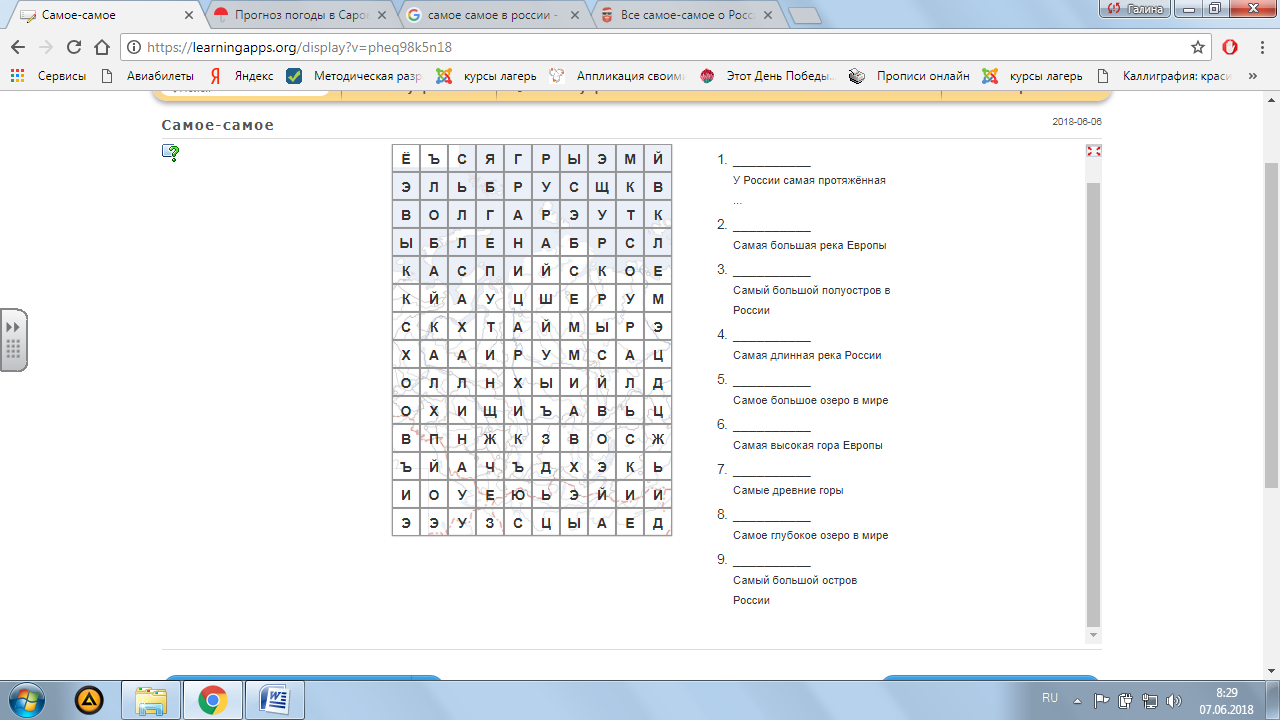       Ответ:ГраницаВолгаТаймырЛенаКаспийскоеЭльбрусУралБайкалСахалинСтанция «Великий и могучий».Каждая страна гордится языком, а некоторые даже и не допускают   изменений в нем. Русские писатели стали одними из самых известных во всем мире, но особое место в России занимаю пословицы и народное творчество и сегодня№1Кто сказал следующие слова:Умом Россию не понять, Аршином общим не измерить: У ней особенная стать –В Россию можно только верить.А) Ф. И. Тютчев                 В) А. С. ПушкинБ) А. А. Фет                        Г) М. Ю. ЛермонтовОтвет: А№2Какое слово пропущено в стихотворении С. А. Есенина:Если крикнет рать святая:«Кинь ты …, живи в раю!»А) Дом                                В) РусьБ) Мать                               Г) ВзглядОтвет: В№3О каком русском празднике идет речь:Веселей играй, гармошка,Эй, товарищ, не грусти!Приходи, весна, скорее,Зиму прочь от нас гони!Праздник наш веселый,Мы с зимой прощаемся,На горах катаемся, просто развлекаемся.Масленица№4Собери пословицу о родине:1.	а много одна разных родина стран2.	солнца дороже краше родина золота3.	не родиной торгует минует того кто кара4.	с сходи не земли умри родной5.	родился где только глупый человекОтвет:       Много разных стран, а родина однаРодина краше солнца, дороже золотаКто родиной торгует, того кара не минуетС родной земли-умри-не сходиТолько глупый человек может забыть, где родился№5Игра «Буриме» составьте стих из данных рифм:Россия – мессияВсегда – бедаСтанция «Государственные символы России»1. «Флаг России».Вопрос: «Что такое флаг?»Ответ: Флаг — полотнище правильной геометрической (как правило, прямоугольной) формы, имеющее какую-либо специальную расцветку.Из предложенных заготовок бумаги разного цвета выберите нужные и выложите флаг России (выкладывают)Вопрос: «Что означают цвета российского флага?»Ответ: Цвета российского флага выбраны не случайно:белый - благородство;синий – верность и честность;красный – мужество, отвага, героизм, смелость.2. «Гимн России».Вопрос: «Что такое гимн?»Ответ: Гимн – это торжественная песня или мелодия.Вопрос: «Как нужно слушать гимн?»Ответ: гимн слушают стоя, мужчины – без головных уборов, проявляя тем самым уважение к главной песне своей Родины.Вопрос: «Кто знает авторов современного гимна?»Ответ: Автор современного текста гимна России – С. В. Михалков, музыку написал А.В.Александров.Задание – восстановите текст гимна России.– куплет и припев(получают карточку с текстом гимна и с пропущенными словами в тексте)3. «Герб России».Что такое герб?Ответ: Герб – это отличительный знак, эмблема государства, города.Где мы встречаемся с изображением герба? (на паспорте граждан РФ, свидетельстве о рождении, аттестате об окончании школы, на денежных знаках, почтовых марках, открытках, правительственных наградах).Станция «Историческая»У каждой страны своя история, также как и у каждого края. Предлагаем вам ответить на вопросы, связанные с историческими фактами Амурской области.Какие народы проживали на территории Амурской области до появления на этих землях русских землепроходцев?Землепроходец, первый из русских добравшийся до устья АмураКто стал первым воеводой образованного в 1682 году Албазинского воеводства?Когда и на каких условиях был подписан Айгуньский договор?Этот землепроходец доказал судоходность устья Амура, подтвердил существование пролива между материком и Сахалином. Назовите фамилию землепроходца, годы его экспедицииКак назывался первый пароход, прошедший по Амуру?Когда было основано и как называлось первое поселение на месте Благовещенска? Когда и при каких обстоятельствах это поселение получило название Благовещенск?Каковы современные названия нижеперечисленных населённых пунктов, находящихся в Амурской области: Алексеевск, Посёлок Гондатти, Бочкарёво, Рухлово.Как русских первопроходцев называли приамурские племена и маньчжуры?Когда и кто сказал следующие слова:«...вы имели дерзость и безумие начать нападение на г. Благовещенск и жителей России, забыв, как страшно силен Великий Русский Государь землями людьми и оружием. За это вы страшно наказаны. Город Айгунь и деревни по берегам Амура, которые смели напасть на русских сожжены, войска ваши разбиты...»?Прочтите стихотворение и ответьте на вопросы.Марш добровольцев…Слова А. В. Кирхнера)Слышите ль братья – раздался нежданноРев канонады в предательский час.Дружбу забывший, сосед наш коварныйРинулся с дикою злобой на нас.Слышите ль – пули свистят, завывают,Смерть грозно реет над вашей семьей.Враг беспощадный на бой вызывает –Жизнь продадим дорогою ценой.Мир вековой разорвавший со злобой,Вдруг поднялся молчаливый Китай...Нету спасенья и помощь не скоро,Выручит нас и забытый наш край.Дружно идите и ройте траншеи –Больше спасенья ни в чем не найти –Грозно ревут, мечут смерть батареи,Враг нас отрезал, все занял пути.Пусть же он помнит, сосед наш коварный –Полной расплатимся с ним мы ценой.В час роковой в этой битве неравнойЛяжем бесстрашно за край наш роднойСмело ж идите, за ружья беритесь,Если нет ружей – точите ножи.Пороху мало – заряд берегите,Целься верней, ружье крепче держи!..Когда и в связи, с какими событиями были написаны приведенные стихи?Фамилия атамана Амурского казачьего войска, который в 1918 г. поднял мятеж против Светской власти, установленной в Благовещенске.Какие события Амурской истории получили название «хетагуровское движение»Назовите имя благовещенца – участника Великой Отечественной войны, солдата 32-й Краснознамённой дивизии, сражавшейся в . на Бородинском поле, совершившего подвиг у кургана Раевского, и награждённого за него орденом Ленина.Именем какого выдающегося путешественника и исследователя природы Амурской области названы 18 видов растений и 4 вида животных?Сколько архитектурных памятников федерального значения насчитывается в Благовещенске?Как называется должность О.Н.Кожемяко?Перечислите заповедники Амурской областиНазовите крупные реки Амурской областиНазовите города Амурской области, время их основанияСогласно какому международному договору, русские вынуждены были уйти из Приамурья?Какой государственный деятель был инициатором возвращения Приамурья в состав России?На основании каких международных договоров Приамурье было возвращено в состав РоссииКогда была учреждена Амурская область?Кто был первым военным губернатором Амурской области?Как назывались люди, которые были расселены по левому берегу Амура и несли охрану государственной границы?Какой район Амурской области назывался «старожильческий»?Каким было основное занятие жителей «старожильческого района»?Какие промышленные отрасли преимущественно развивались в Амурской области?Какой вид транспорта был основным в Амурской области до начала ХХ века?Когда началось железнодорожное сообщение по маршруту Благовещенск-Петербург?В какой период времени Амурская область называлась губернией?Почему в годы Гражданской войны и интервенции Амурская область называлась «Красным островом»?Какой замечательный учёный, основоположник селекции сои на Дальнем Востоке жил и работал в Амурской области?Каким орденом и когда именно была награждена Амурская область?            Ответ:Дауры, эвенки, маньчжуры, ульчи, удэгейцы, орочи, ороки, нанайцы, нивхи, негидальцыИван Москвитин Алексей ТолбузинАйгуньский Договор – договор между Российской империей и Цинским Китаем, заключённый 16 (29) мая 1858 г. В городе Айгунь. Установил русско-китайскую границу по реке Амур. Договор пересматривал ранее подписанный Нерчинский договор, 1689 г., который впервые согласовывал границу между Китаем и Россией. Стороны соглашались на то, что левый берег Амура о реки Аргуни до устья признавался собственностью России, а Уссурийский край от впадения Уссури в Амур до моря оставался в общем владении впредь до определения границ. Плавание разрешалось только российским и китайским судам (Амур, Сунгари, Уссури)Г. И. Невельской. Амурская экспедиция 1849-1855 гг.Аргунь2 июня 1856 г., по инициативе генерал-губернатора Восточной Сибири Н.Н. Муравьёва в 6 верстах от устья р. Зеи более 100 казаков во главе с сотником Травиным поставили казачий пост, названный Усть-Зейским. Летом 1957 года пост был переименован в Усть-Зейскую станицу. 9 мая 1858 г. в станице Усть-Зейской архиепископом Иннокентием был заложен храм во имя Благовещения Пресвятой Богородицы, в связи с этим событием станица была переименована в БлаговещенскуюАлексеевск –СвободныйПосёлок Гондатти – ШимановскБочкарёво – БелогорскРухлово-СковородиноЛоча4 августа 1990 г. «Амурская газета» опубликовала постановление К.Н. Грибского для населения МаньчжурииМарш добровольцев, защищавших г.Благовещенск в июле 1900г. От китайских захватчиковГамов Иван МихайловичВалентина Хетагурова (Зарубина) - инициатор патриотического движения девушек на Дальний Восток. В феврале 1937 года газета «Комсомольская правда» опубликовала письмо Валентины Хетагуровой, в котором она обращалась с призывом к девушкам страны приехать жить и работать в Дальневосточный край, где особенно не хватало женских рабочих рук. Эта весть облетела всю страну. На призыв откликнулись десятки тысяч девушек. Так вслед за стахановским движением в стране появилось и хетагуровскоеФёдор ЧихманРичард Карлович Маак4 архитектурных памятников федерального значения: здание центра эстетического воспитания; здание бывших торговых рядов, а сейчас это лаборатория Института геологии и природопользования; здание областного краеведческого музея железнодорожный вокзал.Губернатор Амурской областиЗейский, 1963 г.; Хинганский, 1963 г.; Норский, 1998 г.Крупнейшие реки области длиной более 500 км: Амур, Зея, Бурея, Селемджа, Гилюй, Олекма, НюкжаБелогорск1860(основание)	1926(статус города)Благовещенск1856	1858Завитинск1906	1954Зея1879	1906Райчихинск1932	1944Свободный1912	1912Сковородино1908	1927Тында1907	1975Шимановск1910	1950Нерчинский договор, 1689 г.Генерал-губернатор Восточной Сибири Н.Н. Муравьёв, в дальнейшем граф Муравьёв-АмурскийАйгунского, 1858 г., и Пекинского, 1860 г.20 декабря 1858 г. (8 января 1859 г.)Генерал-майор Н.В.БуссеКазакиЗазейский район, охватывающий левобережье рек Зеи и Амура (Зейско-Буреинская равнина), с развитым земледелием и относительно плотным крестьянским населениемЗемледелиеМукомольная и золотодобывающаяВодныйВ декабре 1913 г.1922-1926 гг.Потому, что была последней территорией на Дальнем Востоке, где пала советская власть (сентябрь 1918 г.) и первой, где она была восстановлена (февраль 1920 г.).В.А. Золотницкий, на Амурской опытной станции в 1920-30-е гг.Орденом Ленина 4 февраля 1967 гСтанция «Краеведческая» - «Фауна»У каждого региона нашей великой страны есть свои особенности, связанные с разнообразием флоры и фауны, а также с географическими аспектами и историческими событиями. Перелагаем вам указать название вида фауны, проживающего на территории Амурской области по его описанию.1. Обитает только в реке Амур, относится к донной пресноводной рыбе, предпочитает проточную воду, имеет немного сплющенные усики, коническое заостренное рыло, также ему присвоен охранный статус из-за перелова.2. Рыба длиной 1 м и более, легко переносит дефицит кислорода. Водится в очень заросших участках водоема и мелководья. Также у этой рыбы большая голова, похожая на голову змеи. 3.Рыба. Средний размер до 1 м, вес 8 кг. Держится в зарослях водной растительности. Ее мясо  относится к диетическим сортам. Была волшебным персонажем в одноименной сказке.4.Рыба. Длина тела достигает до 5 метров, вес до 400 кг. Ночной хищник, днем обитает в ямах, омутах, коряжнике. После нереста самцы защищают гнездо с икрой. Ловят в основном на квок.5.Млекопитающее, всеядный зверь из семейства собачьих, с густым мехом. Убежищам, служат норы барсуков и лисиц (зачастую жилые), реже — самостоятельно вырытые, также может обосноваться в человеческом доме. Также единственная из собачьих ложится в спячку. Персонаж одноименного мультфильма.6. Относятся к хищникам, шерсть у него грубая. Перед зимой он накапливает жир и впадает в спячку. Форма массивного тела своеобразна, представляет собой как бы обращённый вперед клин, который резко сужается к концу вытянутой тонкой морды. Шея короткая, почти незаметная. Его жир используется с лечебными целями. 7.Северо-восточный олень. У взрослых особей большие ветвистые панты. Стройное, типично оленье сложение с длинными ногами и изящной, высокой шеей. Морда между клыками более узкая, нежели у маралов. Небольшие по длине панты самцов имеют тонкий, отвесный ствол, отчего кажутся легкими, в отличие от маральих.  Молодые панты нежные, мягкие, используются в медицине.8.Является самым крупным представителем из семейства кошачьих. Занесен в Красную Книгу. Это единственный подвид, представители которого имеют на брюхе пятисантиметровый слой жира, защищающий от ледяного ветра при крайне низких температурах.Ответ:Амурский осетрЗмееголовЩукаСомЕнотовидная собакаБарсукИзюбрАмурский тигрСтанция «Краеведческая»- «Флора»Разгадайте кроссворд, назвав растения по его фотографии. Ответы к фотокроссворду: 1 – кубышка, 2 – прострел, 3 – касатик, 4 – сосна, 5 – одуванчик, 6 – мак, 7 – ясень, 8 – ширококолокольчик, 9 – адонис, 10 – пион, 11 – виноград, 12 – фиалка.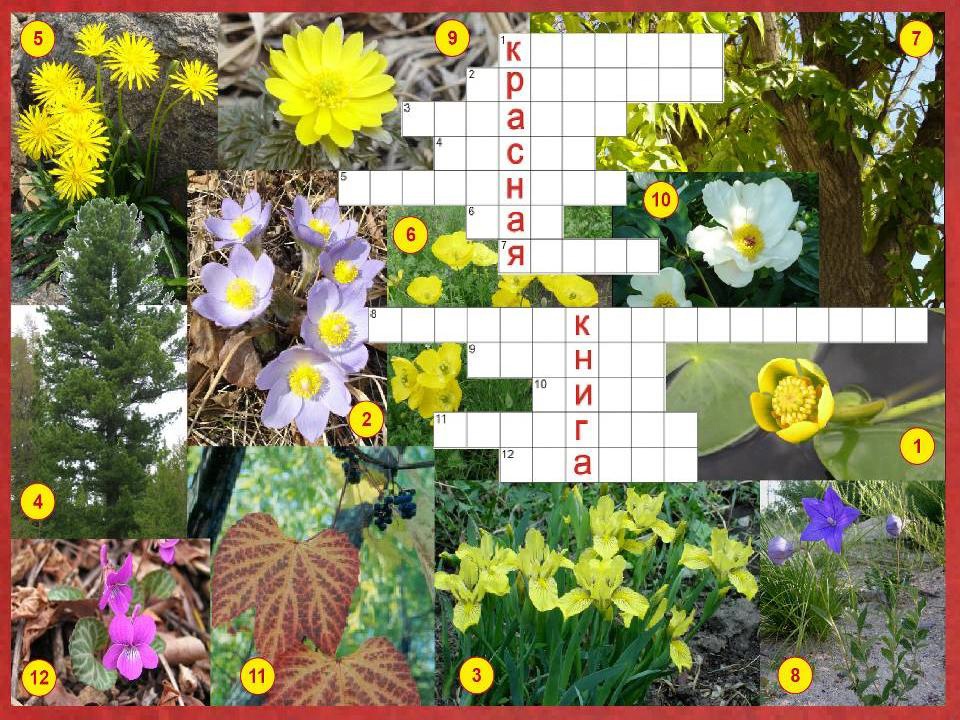 Станция «Краеведческая»   Разгадайте филворд.      Ответ:     1. Благовещенск2. «Аргунь»3. Цесаревич4. Амур5. Орлов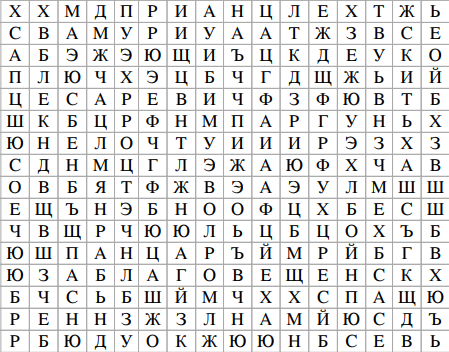 Центр Амурской областиПервый пароход, прошедший по АмуруВ его честь построили триумфальную аркуСамая крупная река Амурской областиНынешний губернатор Амурской областиЗаключительный этап, подведение итогов квест-игрыСдаются маршрутные листы, подведение итогов, заключительные слова.Ведущий: Вот и подошло к концу наше увлекательное путешествие. Все станции маршрута пройдены. Мы вас поздравляем! Вы сегодня с честью прошли все испытания и успешно продемонстрировали чувство патриотизма, уважения к своему народу, ответственности перед Родиной, гордости за свой край, уважение к государственным символам (герб, флаг, гимн). Вручение грамот победителям и сертификаты участникам.РефлексияПосле проведения квеста всем участникам дается задание: на чистом листе бумаги формата А4 отразить свои впечатления от проведенного мероприятия.СПИСОК ЛИТЕРАТУРЫ1. Воспитываем патриота и гражданина. 5-11 классы: классные иклубные часы, тематические вечера / авт.-сост. Н.Ю. Кадашникова. –Волгоград: Учитель, 2009.2. Интернет – сайты:· narovchat.archive.pnzreg.ru›root· zanimatika.narod.ru· FolkGame.ru›archives3. Кипарис (Коллективно-творческие дела, инсценировки,праздники, аттракционы, розыгрыши, игры, сценарии). Учебное пособие.– М.: Педагогическое общество России, 2005.4. Но гражданином быть обязан (Проект Дня правовых знаний вобщеобразовательной школе) / авт.-сост. И.В. Чайкина. - Тавда, 2006.ПриложениеКритерии оцениванияПравильность ответа. Скорость прохождения маршрута.Творческий подход к решению задач.Рассмотрено при заседании ЦМК Общеобразовательных дисциплинПротокол № ______________«___»_____________2023 г.Председатель ЦМК ___________Кошкова С.А.. УтвержденоЭкспертный совет при информационно-методическом центре ГАУ АО ПОО «АМК»«___»_____________2023 г.РОССИЯзаданиеответРоссия - …………………….. наша держава!Россия – любимая наша …………………..!…………………воля, великая слава –Твое достоянье на все ……………………….Припев. Славься, …………… наше свободное –Братских народов ………………….вековой.…………………..данная мудрость народная.Славься, страна! Мы ………………… тобой!От ……………… морей до ………… краяРаскинулись наши ………………… и поля.……………ты на свете! ……………… ты такая!Хранимая Богом родная ……………………………………… простор для мечты и для жизни,Грядущие нам …………………………года.Нам ………………дает наша верность Отчизне.Так было, так есть и так будет …………………!Россия – священная наша держава!Россия – любимая наша страна!Могучая воля, великая слава –Твое достоянье на все времена.Припев. Славься, Отечество наше свободное –Братских народов союз вековой.Предками данная мудрость народная.Славься, страна! Мы гордимся тобой!От южных морей до полярного краяРаскинулись наши леса и поля.Одна ты на свете! Одна ты такая!Хранимая Богом родная земля.Широкий простор для мечты и для жизни,Грядущие нам открывают года.Нам силу дает наша верность Отчизне.Так было, так есть и так будет всегда!